ПРОЕКТОб утверждении Порядка освобожденияот выполнения производственных илислужебных обязанностей депутата, осуществляющего свои полномочия на непостоянной основеВ соответствии с Федеральным законом от 06.10.2003 № 131-ФЗ «Об общих принципах организации местного самоуправления в Российской Федерации», Законом Красноярского края от 26.06.2008 № 6-1832 «О гарантиях осуществления полномочий депутата, члена выборного органа местного самоуправления, выборного должностного лица местного самоуправления в Красноярском крае», руководствуясь Уставом города, Совет депутатов ЗАТО г. ЗеленогорскаР Е Ш И Л:1. Утвердить Порядок освобождения от выполнения производственных или служебных обязанностей депутата, осуществляющего свои полномочия на непостоянной основе, согласно приложению к настоящему решению. 2. Настоящее решение вступает в силу в день, следующий за днем его опубликования в газете «Панорама».3. Контроль за выполнением настоящего решения возложить на постоянную комиссию по местному самоуправлению и социальной политике.Приложениек решению Совета депутатов ЗАТО г. Зеленогорскаот                   № Порядок освобождения от выполнения производственных или служебных обязанностей депутата, осуществляющего свои полномочия на непостоянной основе1. Депутат Совета депутатов ЗАТО г. Зеленогорска (далее – депутат) для осуществления своих полномочий на непостоянной основе (в том числе для участия в сессиях (заседаниях) Совета депутатов ЗАТО г. Зеленогорска, заседаниях постоянных и временных комиссий Совета депутатов ЗАТО г. Зеленогорска, в состав которых он входит, в деятельности депутатского объединения, в котором он состоит, ведения личного приема граждан, проведения встреч с избирателями) освобождается от выполнения производственных или служебных обязанностей по месту работы.Период, на который депутату для осуществления своих полномочий на непостоянной основе гарантируется сохранение места работы (должности), устанавливается Уставом города Зеленогорска Красноярского края.2. Освобождение депутата от выполнения производственных или служебных обязанностей производится работодателем по письменному заявлению депутата (далее – заявление), которое должно содержать: фамилию, имя, отчество (последнее - при наличии) депутата;дату и время (период) освобождения депутата от выполнения производственных или служебных обязанностей;указание на полномочия, осуществляемые депутатом на непостоянной основе, в связи с которыми необходимо освобождение от выполнения производственных или служебных обязанностей на дату и время (период), указанные в заявлении;дату составления заявления и подпись депутата.Заявление подается работодателю в срок не позднее двух рабочих дней до дня выполнения депутатом своих полномочий на непостоянной основе.3. Депутат освобождается от выполнения производственных или служебных обязанностей на основании приказа (распоряжения) работодателя на дату и время (период) осуществления депутатом своих полномочий на непостоянной основе. 4. Работодатель письменно отказывает депутату в освобождении от выполнения производственных или служебных обязанностей при наличии хотя бы одного из следующих оснований:- заявление подано с нарушением требований, предусмотренных пунктом 2 настоящего порядка;- в заявлении указана недостоверная информация о дате и времени (периоде) осуществления депутатом своих полномочий на непостоянной основе.5. Работодатель доводит до сведения депутата информацию о результатах рассмотрения заявления в срок не позднее одного рабочего дня, предшествующего дню выполнения депутатом своих полномочий на непостоянной основе.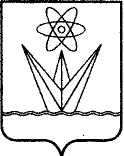  СОВЕТ ДЕПУТАТОВЗАКРЫТОГО АДМИНИСТРАТИВНО-ТЕРРИТОРИАЛЬНОГО ОБРАЗОВАНИЯ ГОРОДА ЗЕЛЕНОГОРСКАКРАСНОЯРСКОГО КРАЯРЕШЕНИЕ СОВЕТ ДЕПУТАТОВЗАКРЫТОГО АДМИНИСТРАТИВНО-ТЕРРИТОРИАЛЬНОГО ОБРАЗОВАНИЯ ГОРОДА ЗЕЛЕНОГОРСКАКРАСНОЯРСКОГО КРАЯРЕШЕНИЕ СОВЕТ ДЕПУТАТОВЗАКРЫТОГО АДМИНИСТРАТИВНО-ТЕРРИТОРИАЛЬНОГО ОБРАЗОВАНИЯ ГОРОДА ЗЕЛЕНОГОРСКАКРАСНОЯРСКОГО КРАЯРЕШЕНИЕ___________г. Зеленогорск№ _______Глава ЗАТО г. Зеленогорска                       Председатель Совета депутатов ЗАТО г. Зеленогорска_____________  М.В. Сперанский             _______________ В.В. Терентьев